Устранение нарушений санитарных правилот 06.04.2014 года № 01/35 -14В МАДОУ детский сад для детей раннего возраста №35.Проведён ремонт в буфетной группы «Белочка».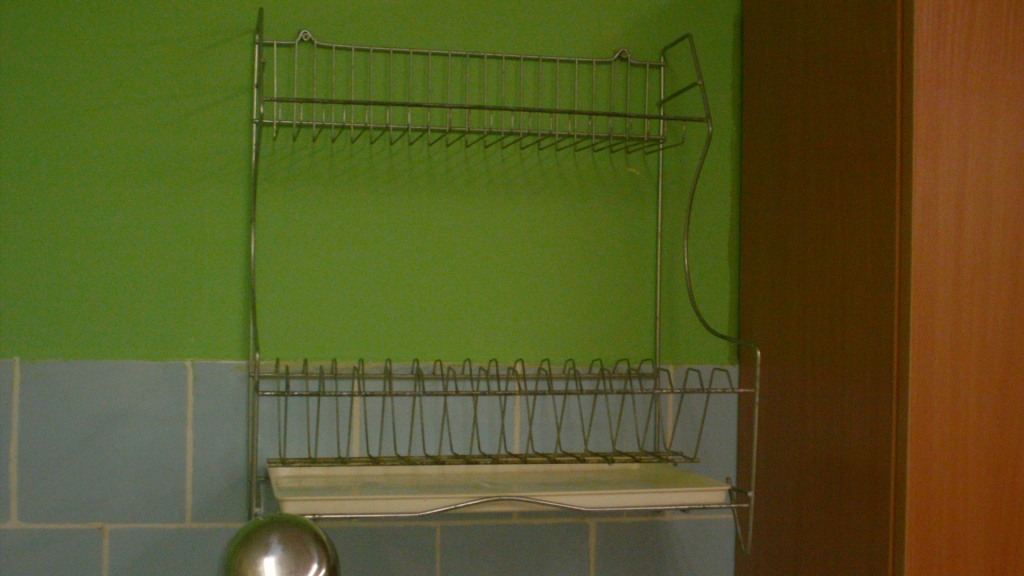 Провели ремонт пола в раздевальной группы «Капельки».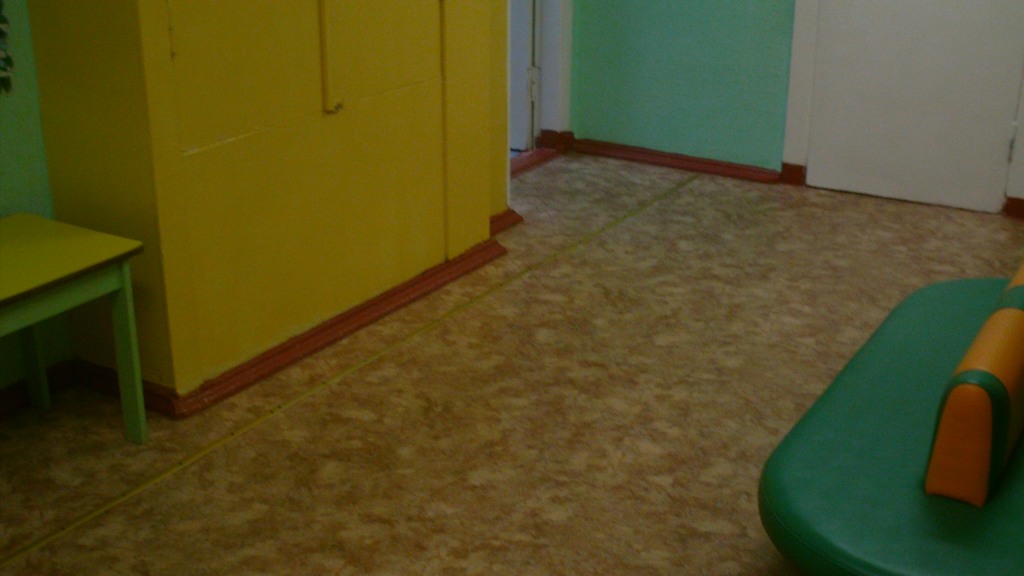 Оборудовали  приёмную грудной  группы «Неваляшка» раковиной для мытья рук.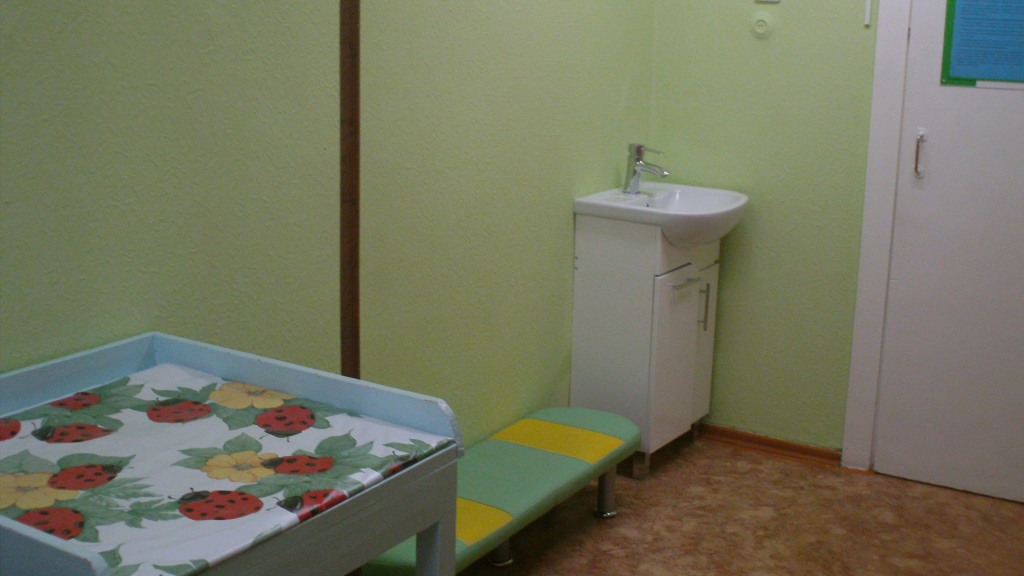 Оборудовали светопроёмы в групповых грудной группы «Неваляшки»,  группе «Зайчики» регулируемыми солнцезащитными устройствами (жалюзи).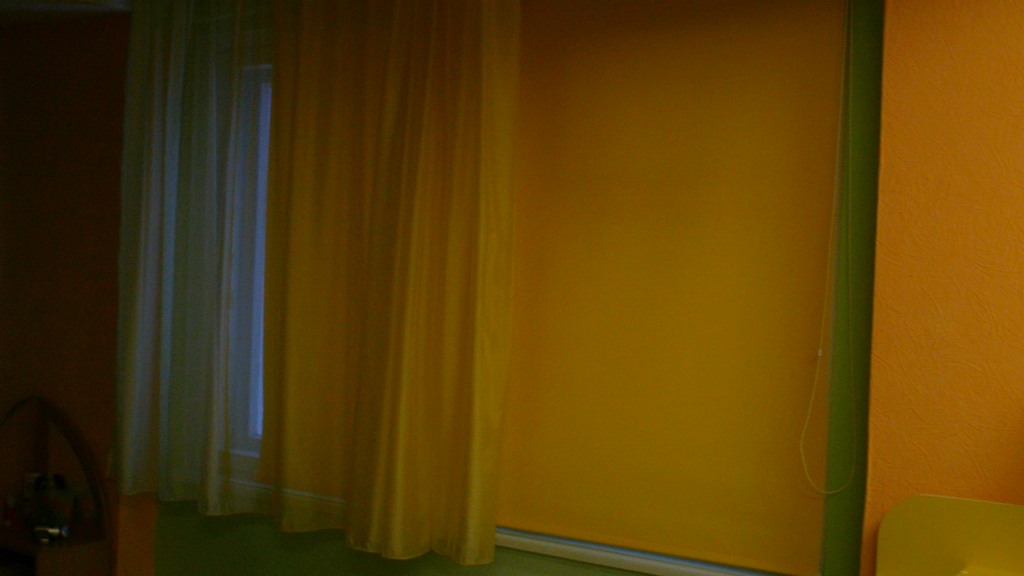 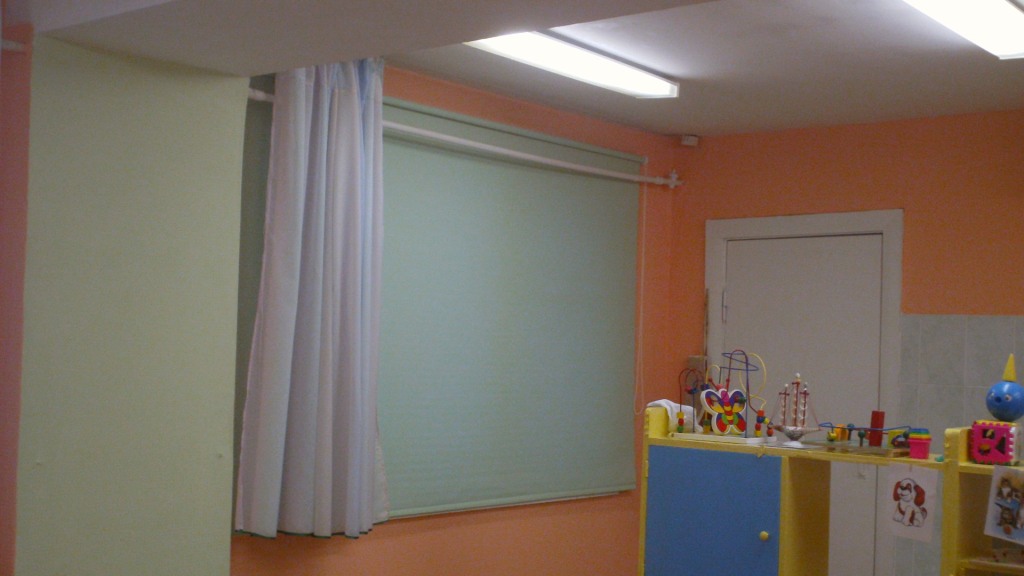 Оборудовали вытяжными системами вентиляции спальные  группы раннего возраста и первой младшей группы, музыкального зала МАДОУ.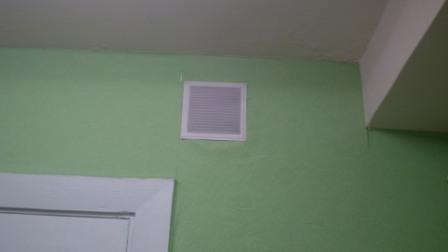 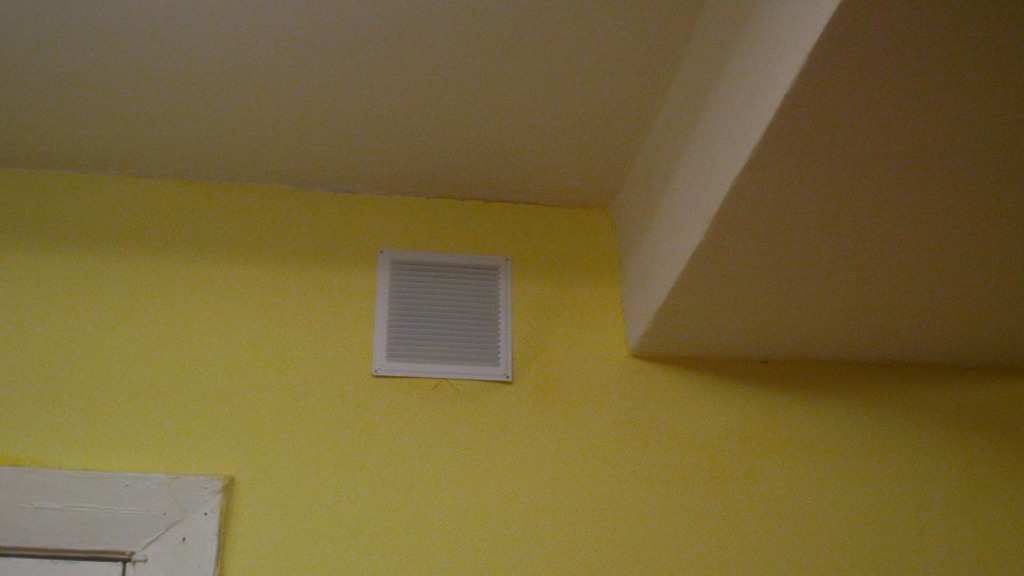 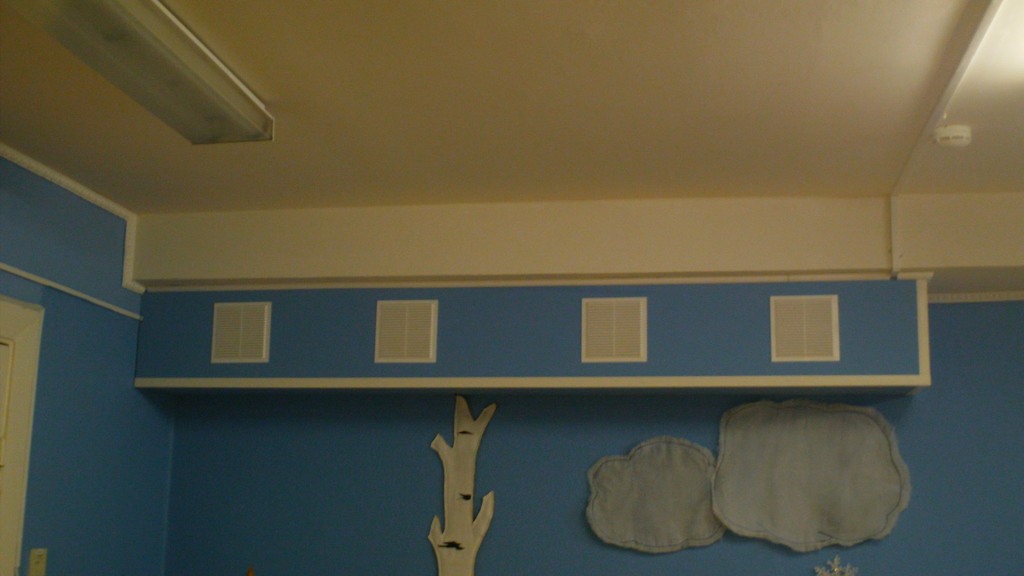  Провели ремонт в помещении изолятора.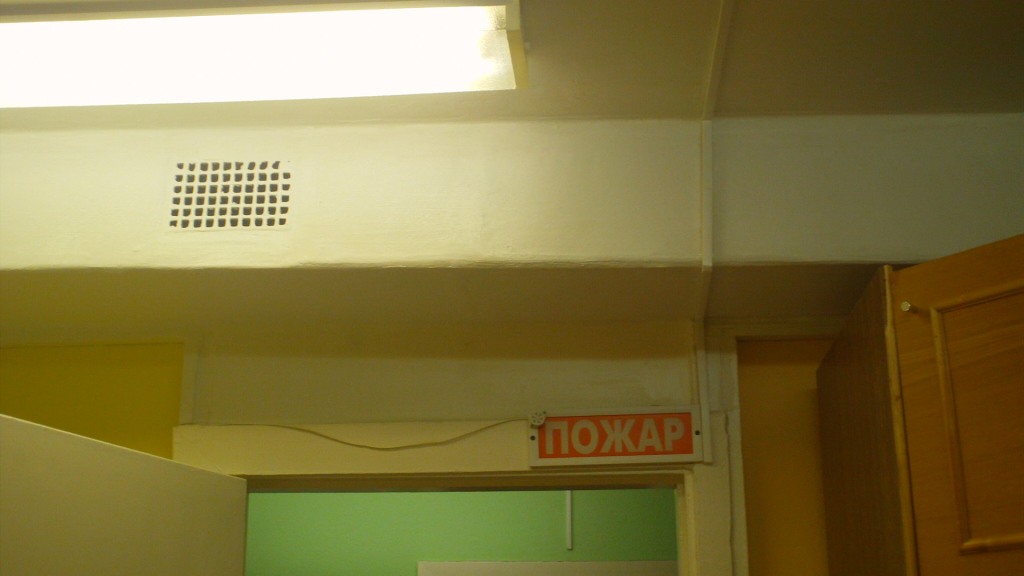 Обеспечили кратность воздухообмена в основных помещениях МАДОУ.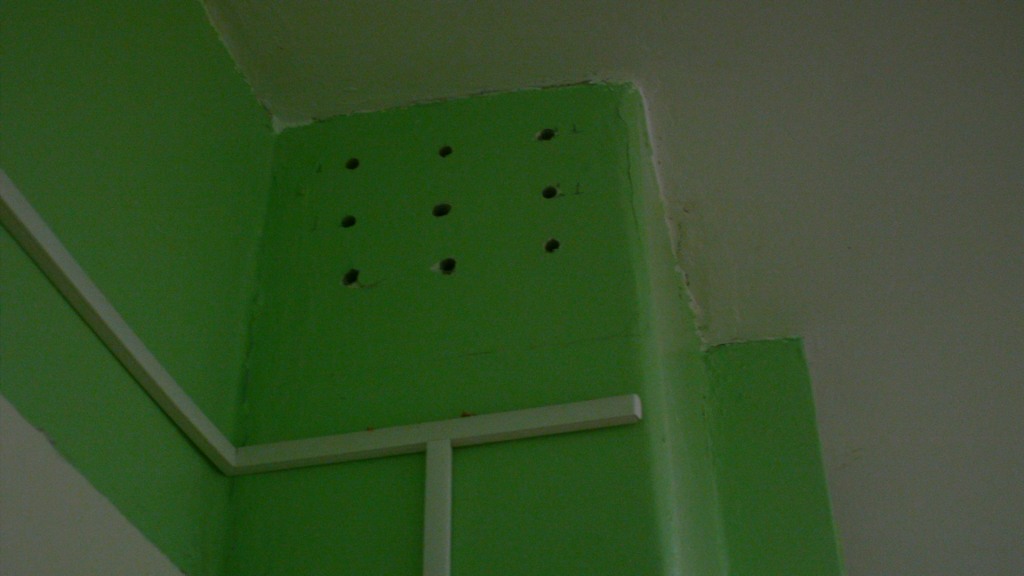 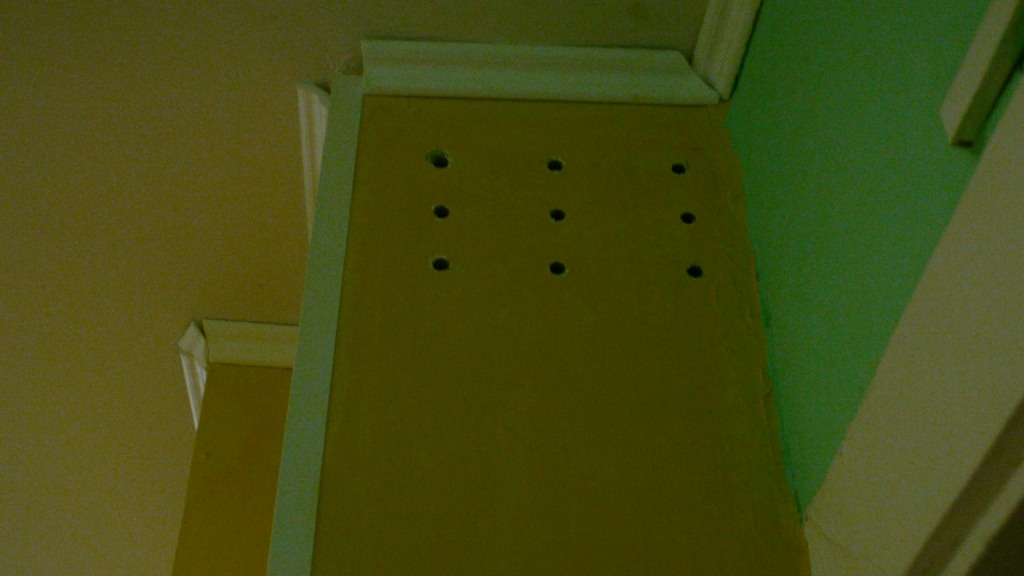 